FAIR TRADE HIGH SCHOOL								Name:Using Social Media for Positive Change							Date: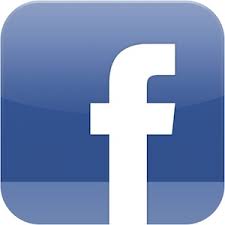 Design a Fair Trade facebook AvatarFor this activity, you may use any medium: pencil or ink drawing, paint, photograph, etc…  Please complete your camera-ready version in the space provided below.  Your original avatar should be representative of your high school’s commitment to becoming a Fair Trade High School. Look at the example below.  Identify two ways it is effective.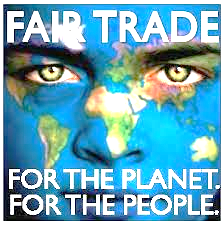 Try to incorporate those tools/methods into your own avatar.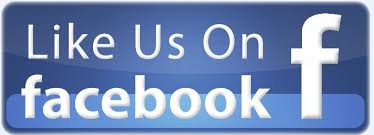 